Møteplassen Elverum E-post: post@moteplassen.elverum.no 
Tlf.  91184893
www.moteplassen.elverum.no
Adresse: Lærerskolealleen 1, 2408 Elverum
Åpningstider: 10.00-14.00



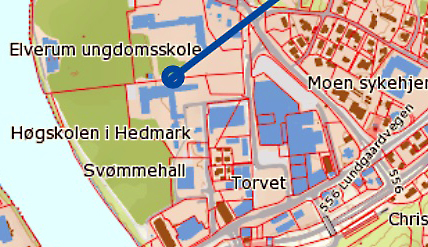 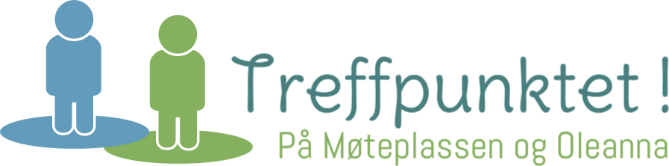 Egenbetaling:Tilbudet er gratisArrangerte turer, besøk på kafe m.m. må betales selv. 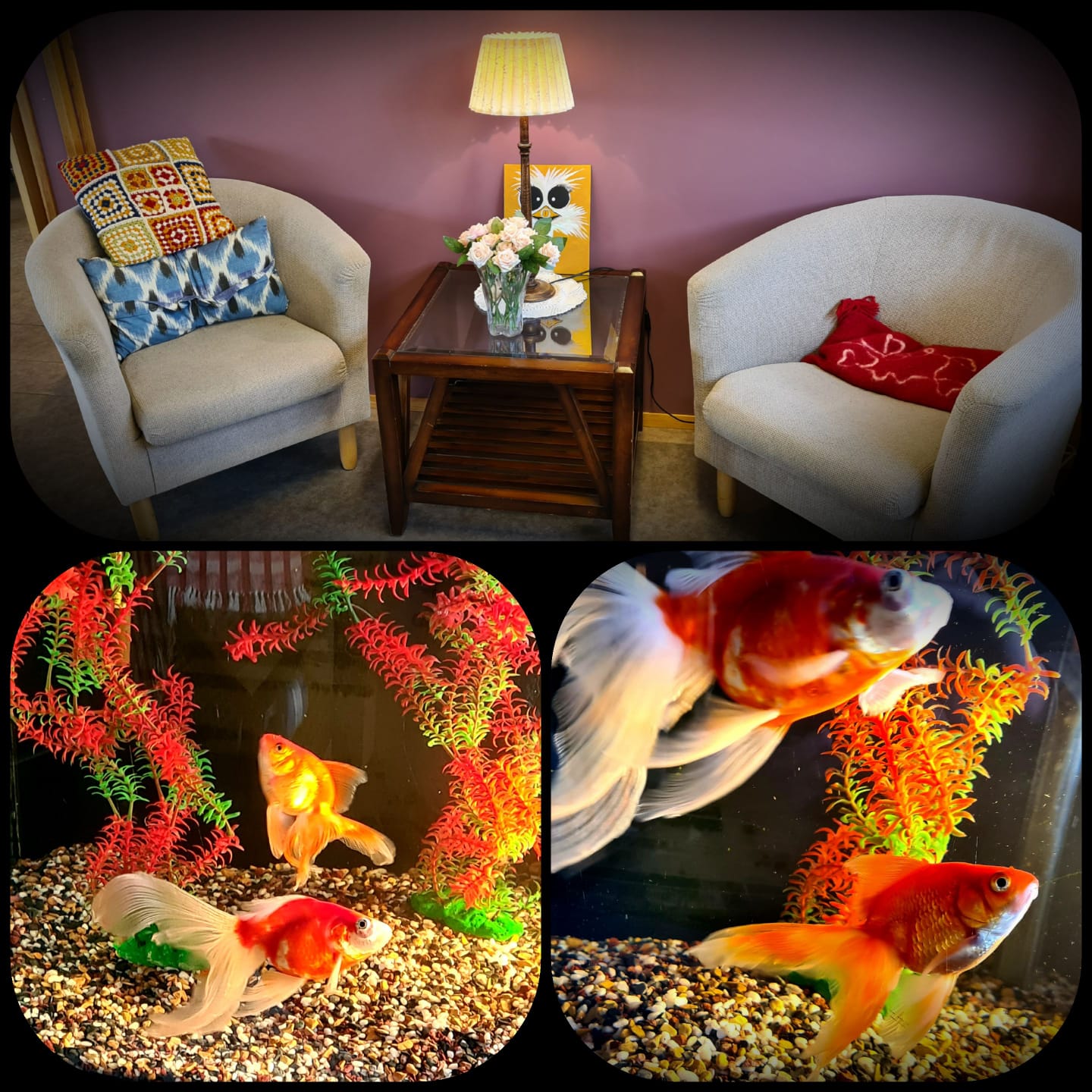 